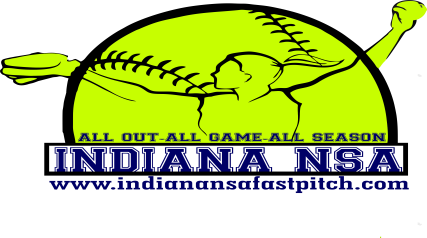 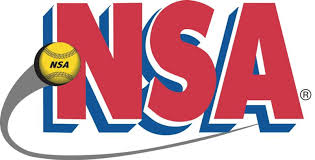 Plex-Valentine’s Day BashFebruary 2-4, 201818u PoolIndiana Shock Elite			5) Hot Shots	Summit City Select			6) Downers Grove Outlaws	Indiana Shockwaves			7) Indiana Legends	HSE Cats (Willman)					Friday		Field #2				7:20 PM	Ind Shock Elite vs Summit City Select	2-1		8:30 PM	Ind Shock Elite vs Hot Shots  4-2			9:40 PM	Summit City Select vs Ind Shockwaves	T 7-7		10:50 PM	HSE Cats vs Hot Shots	8-0Saturday	Field #110:30 AM	Ind Shockwaves vs Ind Legends 4-011:40 AM	Downers Grove Outlaws vs Ind Legends  3-012:50 PM	Hot Shots vs Downers Grove Outlaws  4-32:00 PM	Summit City Select vs HSE Cats  5-13:10 PM	Ind Shock Elite vs Ind Legends  3-14:20 PM	Ind Shock Elite vs Downers Grove Outlaws  4-05:30 PM	Ind Shockwaves vs HSE Cats  5-0	All Pool Games are 60 Minutes, revert back if not complete18u Pool Seedings18u Pool SeedingsTeam NameWinsLossesTiesRuns AllowedRuns Scored 6Indiana Shock Elite 1 32/4/3  91/2/1  4 3Summit City Select 2 1 1/7/1  92/7/5  14 2Indiana Shockwaves 2 17/0/0  77/4/7  18 7HSE Cats (Willmann) 3 8/5/5  180/1/0  1 1Hot Shots 32/0/3  54/8/4  16 4Downers Grove Outlaws 1 20/4/4  83/3/0  6 5Indiana Legends 1 24/3/1  80/0/3  3